Об утверждении муниципальной программы «Профилактика наркомании, вредных зависимостей. Пропаганда здорового образа жизни  на территории Порецкого сельского поселения Порецкого района Чувашской Республики на 2021-2030 годы»            На основании Федеральный закон от 08.01.98 № 3-ФЗ «О наркотических средствах и психотропных веществах», Указа президента РФ от 23.11.2020 № 733 «Об утверждении Стратегии государственной антинаркотической политики Российской Федерации на период до 2030 года», Федеральным законом от 06.10.2003 г. № 131-ФЗ «Об общих принципах организации местного самоуправления в Российской Федерации», администрация Порецкого сельского поселения Порецкого района п о с т а н о в л я е т:1.Утвердить муниципальную  программу «Профилактика наркомании, вредных зависимостей. Пропаганда здорового образа жизни  на территории Порецкого сельского поселения Порецкого района на 2021-2030 годы».2.Утвердить план мероприятий по профилактике наркомании, вредных зависимостей. Пропаганды здорового образа жизни Порецкого сельского поселения Порецкого района на 2021-2030 годы.3.Настоящее постановление вступает в силу после его официального опубликования.                  Глава  Порецкого сельского поселения                                                                                                 А.Е. БарыкинПриложение № 1 кпостановлению администрацииПорецкого сельского поселения от 30.03.2021 № 27 Муниципальная программа«Профилактика наркомании, вредных зависимостей. Пропаганда здорового образа жизни  на территории Порецкого сельского поселения Порецкого района на 2021-2030 годы»ПАСПОРТ ПРОГРАММЫХарактеристика распространения наркотиков и наркомании, алкоголизма, табакокурения на территории муниципального образования Порецкого сельского поселения Порецкого района.    Борьба с распространением наркотиков и наркомании, алкоголизмом, табакокурением, и иными вредными зависимостями – общегосударственная задача.   В целях консолидации усилий федеральных органов государственной власти, органов государственной власти субъектов Российской Федерации, органов местного самоуправления, организаций и граждан Российской  Федерации по пересечению распространения на территории Российской Федерации наркотических средств, психотропных веществ и их прекурсоров Указом Президента Российской Федерации от 9 июня 2010 года № 690 утверждена Стратегия государственной антинаркотической политики Российской Федерации до 2020 года, а также принята государственная программа Российской Федерации «Противодействие незаконному обороту наркотиков» (распоряжение правительства Российской Федерации от 4 марта 2013 года № 294-р).   Выполнение Стратегии на муниципальном уровне осуществляется в рамках реализации антинаркотических программ муниципального образования.   В связи с увеличением количества и качества мероприятий, проводимых в муниципальном образовании  в рамках программ по профилактике наркомании и пропаганде здорового образа жизни наблюдается тенденция стабилизации количества лиц, состоящих на профилактическом и диспансерном учете, и снижение количества курильщиков.   Тем не менее, проблема наркомании, алкоголизма и табакокурения остается актуальной для муниципального образования.   Стремительно производятся и распространяются новые виды наркотических средств  и психоактивных веществ. Эти вещества активно распространяются через сеть Интернет бесконтактными способами сбыта, что затрудняет выявление и пресечение их продаж. Химический состав этих веществ часто меняется, что является фактором высокой степени латентности наркотизации населения.   Эффективным механизмом решения проблемы распространения наркомании, алкоголизма и табакокурения является программно-целевой метод планирования деятельности с четким определением целей и задач Программы, выбором перечня скоординированных мероприятий по устранению причин и условий, способствующих употребления алкоголя, табака и незаконному распространению и употреблению наркотиков.   Использование такого метода позволит мобилизовать ресурсные возможности сконцентрировать усилия на следующих приоритетных направлениях комплексного решения проблемы: профилактика незаконного потребления и распространения наркотиков; лечение и реабилитация больных наркоманией, алкоголизмом, помощь в отказе от курения, пропаганда здорового образа жизни.    Суть Программы состоит в системно-интегрированном подходе к противодействию в муниципальном образовании незаконному обороту наркотических средств, продаже несовершеннолетним алкогольной и табачной продукции, профилактике наркомании, алкоголизма и табакокурения.   Включенные в Программу мероприятия решают межведомственные задачи, при этом формирование Программы основывается на единой стратегии и подчиняется законам централизованной координации. Соответственно, важнейшим основанием оценки эффективности реализации программы являются налаженные связи и механизмы взаимодействия всех ее участников, разработка и соблюдение соответствующих регламентов. Использование системного подхода в решении рассматриваемой проблемы позволяет минимизировать потребности в материальных, трудовых и финансовых ресурсах для достижения поставленных целей, обеспечивает их достижение в более короткие сроки. Цели, задачи, сроки и этапы реализации Программы Цель программы:   Формирование отрицательного отношения жителей муниципального образования, особенно детско-подросткового возраста и молодежи, к потреблению наркотических, психоактивных веществ, табачной и алкогольной продукции посредством реализации комплекса мер, направленных на развитие установки у населения на здоровый образ жизни, способствующего духовному, физическому благополучию граждан и социально-экономическому развитию муниципального образования.Основными задачами реализации программы на весь период реализации являются:-создание обстановки общественной нетерпимости к употреблению психоактивных веществ;-создание системы профилактики наркомании и иных вредных зависимостей с приоритетом мероприятий первичной профилактики;-вовлечение широких слоев населения в деятельности по охране собственного здоровья и здоровья окружающих.Мероприятия по реализации программы рассчитаны на 9 летний период с 2021-2030 год.Перечень и краткое описание направлений Программы.   Программа включает в себя направления, которые определены учетом Стратегии государственной антинаркотичесокой политики Российской Федерации до 2030 года.   Направление «Проведение целенаправленной работы по профилактике распространения наркомании, иных вредных зависимостей и связанных с ними правонарушений» направлена на сокращение масштабов немедицинского потребления наркотиков, психоактивных веществ, употребления алкоголя, табакокурения, формирование негативного отношения к незаконному обороту  и потреблению наркотиков и существенное снижение спроса на них, формирование установок на здоровый образ жизни.Перечень целевых показателей Программы:Реализация данной Программы позволит:-развить и стимулировать профилактическую деятельность, повысить профессиональную компетенцию специалистов в учреждениях и организациях и организациях муниципального образования, занимающихся профилактикой наркомании, табакокурения и алкоголизма;-повысить уровень информативности, самосознания и ответственности населения муниципального образования;-сократить масштабы незаконного потребления наркотических средств и психотропных веществ на территории муниципального образования;-сформировать позитивное отношение населения к здоровому образу жизни (увеличить количество населения, занимающегося физической культурой и спортом, отказавшегося от употребления алкоголя, табака и психоактивных веществ);-снизить заболевания наркоманией;-сформировать устойчивое негативное отношение к употреблению наркотиков и другим видам патологической зависимости;-совершенствовать качество социальных проектов и программ, направленных на формирование здорового образа жизни, профилактику вредных зависимостей);-увеличить количество участников мероприятий, направленных на формирование здорового образа жизни, профилактику вредных зависимостей.   Таким образом, реализация программы приведет к улучшению качества профилактической, коррекционной, реабилитационной деятельности с населением, в первую очередь с детьми, подростками и молодежью.Механизм реализации программыТекущее управление осуществляется координатором программы Координатор программы:обеспечивает разработку муниципальной программы, ее согласование с иными исполнителями отдельных мероприятий Программы;формирует структуру Программы и перечень иных исполнителей отдельных мероприятий Программы;организует реализацию программ, координацию деятельности иных исполнителей отдельных мероприятий Программы;принимает решение о внесении в установленном порядке изменений в Программу и несет ответственность за достижение целевых показателей Программы;осуществляет подготовку предложений по объемам и источникам средств реализации Программы на основании предложений муниципальных заказчиков, ответственных за выполнение мероприятий Программы;осуществляет мониторинг и анализ отчетов, иных исполнителей отдельных мероприятий Программы;проводит оценку эффективности Программы;готовит годовой отчет о ходе реализации Программы;организует информационную и разъяснительную работу, направленную на освещение целей и задач Программы;размещает информацию о ходе реализации и достигнутых результатах Программ на официальном сайте в сети «Интернет»;осуществляет иные полномочия, установленные Программой.Контроль за ходом выполнения Программы осуществляется администрацией Порецкого сельского поселения Порецкого района Чувашской Республики.Приложение № 2 кпостановлению администрацииПорецкого сельского поселения от 30.03.2021 № 27План мероприятий по профилактике наркомании, вредных зависимостей. Пропаганды здорового образа жизни Порецкого сельского поселения Порецкого района на 2021-2030 годыЧаваш РеспубликинчиПарачкав район.нПарачкав администрацй.нял поселений.ЙЫШЁНУ2021 г. март 30 -м.ш. № 27Парачкав сали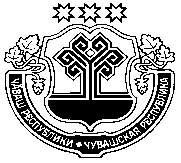 Администрация Порецкого сельского поселенияПорецкого районаЧувашской РеспубликиПОСТАНОВЛЕНИЕ30 марта 2021 г. № 27с. ПорецкоеНаименование программыМуниципальная программа «Профилактика наркомании, вредных зависимостей. Пропаганда здорового образа жизни  на территории Порецкого сельского поселения Порецкого района на 2021-2030 годы» (далее – Программа)Координатор программыАдминистрация Порецкого сельского поселения Порецкого района Чувашской РеспубликиЦель программыФормирование отрицательного отношения жителей Порецкого сельского поселения, особенно детско-подросткового возраста и молодежи, к потреблению наркотических, психоактивных  веществ, табачной и алкогольной продукции посредством реализации комплекса мер, направленных на развитие у населения установки на здоровый образ жизни, способствующего духовному, физическому благополучию граждан и социально-экономическому развитию муниципального образования.Задачи программы-создание обстановки общественной нетерпимости к употреблению психоактивных веществ;- создание системы профилактики наркомании и иных вредных зависимостей с приоритетом мероприятий первичной профилактики;-вовлечение широких слоев населения в деятельность по охране собственного здоровья окружающих.Целевые показатели программы- взаимодействие с правоохранительными органами по вопросам антинаркотического характера;-повышение уровня информированности, самосознания и ответственности населения муниципального образования;-повышение профессиональной компетенции специалистов в учреждениях и организациях муниципального образования, занимающихся профилактикой наркомании, табакокурения и алкоголизма;-увеличение количества населения отказавшегося от вредных зависимостей.Сроки реализации программы2021-2030 годыЗадачи программы-организация системы профилактики наркомании в муниципальном образовании;-организация информационно-пропагандистского обеспечения профилактики наркомании в поселении;-оптимизация работы по профилактике распространения и употребления наркотических и психотропных веществ;-создание системы стимулов, среди населения жизни без наркотиков.Источники финансированияФинансирование Программы осуществляется из бюджета Порецкого сельского поселения Порецкого района Чувашской РеспубликиПо источникам финансирования исходя из реальных возможностей бюджетаОтветственные исполнители программы- администрация Порецкого сельского поселения Порецкого района Чувашской РеспубликиНаименование мероприятияСроки исполненияОтветственныеСоздание баннера на сайте администрации Порецкого сельского поселения1 квартал 2021 годаАдминистрация Порецкого сельского поселенияОпубликование Программы1 квартал 2021 годаАдминистрация Порецкого сельского поселенияИнформационно-разъяснительная работа среди населения с использованием коммуникационных технологий, социальные сети и сети интернет ПостоянноАдминистрация Порецкого сельского поселенияПроведение акции «Скажи наркотикам- НЕТ!»Ежегодно 1 квартал годаАдминистрация Порецкого сельского поселенияПроведение акции «Скажи где торгуют смертью»Ежегодно 2 квартал годаАдминистрация Порецкого сельского поселенияПроведение акции «Я выбираю жизнь»Ежегодно 3 квартал годаАдминистрация Порецкого сельского поселенияПроведение акции«Я за здоровый образ жизни»Ежегодно 4 квартал годаАдминистрация Порецкого сельского поселенияПроведение массовых  мероприятий, приуроченных к календарным датам:-Международный день семьи;-Всемирный день без табачного дыма;-Международный день защиты детей;-Международный день борьбы с наркоманией;- День физкультурника;-День знаний;-Международный день отказа от курения;-День Матери;-Всемирный день борьбы со СПИДом;-Всемирный день инвалидовВ течение учебных годовАдминистрация Порецкого сельского поселения, руководители образовательных   организаций и организаций культурыПроведение в образовательных организациях родительских собраний, классных часов, уроков здоровья по формированию здорового образа жизни учащихся с использованием наглядных агитационных материалов, демонстрация видеофильмовВ течение учебных годовРуководители образовательных   организаций и организаций культурыОрганизация встреч с медицинскими работниками в целях профилактики, консультированию людей страдающих алкогольной, наркотической зависимостьюЕжегодно не реже двух  раз в годФилиал «Порецкая ЦРБ» БУ «Шумерлинский ММЦ» Минздрава Чувашии;Администрация Порецкого сельского поселенияПроведение спортивно-массовых мероприятийЕжегодно в течение годаАдминистрация